Allegato AAL DIRIGENTE SCOLASTICOISTITUTO COMPRENSIVO SAN GIOVANNI BIANCOOggetto: 	DOMANDA DI PARTECIPAZIONE PER LA SELEZIONE DI FIGURE PROFESSIONALI TRA IL PERSONALE INTERNO	PROGETTO PON FESR REACT EU “Digital Board: trasformazione digitale nella didattica e nell'organizzazione”	Codice Identificativo: 13.1.2A-FESRPON-LO-2021-799 - CUP: I39J21007200006Il/La sottoscritto/aCOGNOME  _______________________________________ NOME ______________________________CODICE FISCALE ___________________________________ DATA DI NASCITA _______________________ LUOGO DI NASCITA _______________________________________________ PROVINCIA _____________ COMUNE DI RESIDENZA ____________________________________________ PROVINCIA ____________ VIA/PIAZZA/CORSO ______________________________________________ N. _______ CAP __________ TELEFONO ___________________________ E-MAIL ____________________________________________avendo preso visione dell’Avviso di selezione indetto dal Dirigente Scolastico dell’Istituto Comprensivo di San Giovanni Bianco per la selezione di Progettista/Collaudatore interno nell’ambito del progetto PON FESR REACT EU “Digital Board: trasformazione digitale nella didattica e nell'organizzazione”CHIEDEdi essere ammesso/a alla procedura di selezione quale ProgettistaCollaudatoreA tal fine, valendosi delle disposizioni di cui all'art. 46 del DPR 28/12/2000 n. 445, consapevole delle sanzioni stabilite per le false attestazioni e mendaci dichiarazioni, previste dal Codice Penale e dalle Leggi speciali in materia e preso atto delle tematiche proposte nei percorsi formativi,DICHIARASotto la personale responsabilità:-	di essere in possesso della cittadinanza italiana o di uno degli Stati membri dell’Unione europea;-	di godere dei diritti civili e politici;-	di non aver riportato condanne penali e non essere destinatario di provvedimenti che riguardano l’applicazione di misure di prevenzione, di decisioni civili e di provvedimenti amministrativi iscritti nel casellario giudiziale;-	di essere a conoscenza di non essere sottoposto a procedimenti penali;-	di non essere stato destituito, dispensato o dichiarato decaduto dall’impiego presso la P.A., né di trovarsiin condizioni di incompatibilità-	di essere in possesso dei prerequisiti previsti del presente Avviso;-	di conoscere e di accettare incondizionatamente tutte le condizioni previste nell’Avviso di selezione pubblicato;-	di essere consapevole che può anche non ricevere alcun incarico;-	di possedere titoli ed esperienze/competenze adeguate allo svolgimento dell’incarico e dichiarate nell’Allegato B.Come previsto dall’Avviso, allega alla presente candidatura:-	Scheda di autovalutazione (Allegato B);-	Dichiarazione di insussistenza di incompatibilità (Allegato C);-	Curriculum Vitae in formato europeo con indicati i riferimenti dei titoli valutati;-	Copia di un documento di identità valido alla data della domanda.Il/la sottoscritto/a con la presente, per gli effetti del Regolamento Europeo 679/2016 e ss.mm.ii.,AUTORIZZAl’I. C. di San Giovanni Bianco al trattamento, anche con l’ausilio di mezzi informatici e telematici, dei dati personali forniti dal sottoscritto; prende inoltre atto che titolare del trattamento dei dati è il Dirigente Scolastico, dott. Francesco Cagnes  e che il sottoscritto potrà esercitare, in qualunque momento, tutti i diritti di accesso ai propri dati personali previsti dalla normativa vigente (ivi inclusi, a titolo esemplificativo e non esaustivo, il diritto di ottenere la conferma dell’esistenza degli stessi, conoscerne il contenuto e le finalità e modalità di trattamento, verificarne l’esattezza, richiedere eventuali integrazioni, modifiche e/o la cancellazione, nonché l’opposizione al trattamento degli stessi).Il sottoscritto dichiara di aver preso visione dell’Informativa agli interessati pubblicata sul sito web istituzionale.Data		Firma  ___________________________ISTITUTO COMPRENSIVO DISAN GIOVANNI BIANCOVia Castelli n.19 – 24015 San Giovanni Bianco (BG)Tel.0345/41433 – Tel./Fax 0345/43620Codice Fiscale: 94015600169 – Codice meccanografico: BGIC86900VSito: www.icsangiovannibianco.edu.it  -  e-mail: bgic86900v@istruzione.it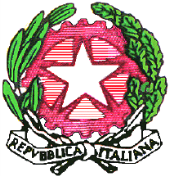 